CalculeRetrouve les amis de 10 (colorie-les de la même couleur)Représente3 x 4Range ces nombres dans l’ordre décroissant (du plus grand au plus petit)23    -    75    -    76    -    4    -    53    -    10    -    35    -    100………………………………………………………………………………………………………………………………………Continue cette suite de nombres13	– 	14 	– 	15	-	……	   -	……	-	……	-	……24 	-	26	-	28	-	……	-	……	-	……	-	……53	-	56	-	59	-	……	-	……	-	……	-	……30	-	40	-	50	-	……	-	……	-	……	-	……Décompose ce nombre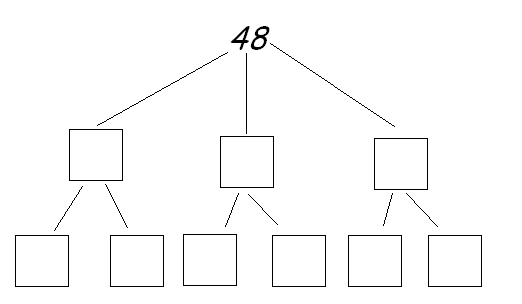 Colorie le chiffre des …dizaine :    47		42		6unité : 	    4		33		68Range ces nombres dans l’abaque 45			                          80			     5			Colorie les nombres pairs56   -   73   -   90   -   23   -   88   -   65   -   21   -   34    -    7Dictée de nombres…………………………………………………………………………………………………………………………………………………Décompose le nombre 100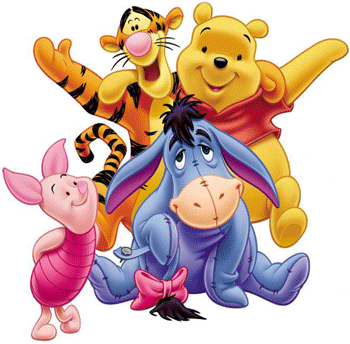 Nombres et opérations Nombres et opérations 23 + 32 = ……
45 – 21 = ……
30 + …… = 58…… = 56 - 20
36 : 2 = ……43 + 28 = ……
87 – 69 = ……
(3 x 4) + (2 x 6) = ……
(2 x 4) + (5 x …) = 18
24 + 10 + 6 = ……4 x 8 = ……
13 + 9 = ……
39 + 9 = ……
16 – 8 = ……
46 – 8 = ……(35 – 2) – 10 = …
42 + …… = 49
76 - …… = 69
…… - 52 = 20
…… - 23 = 18 DUDUDU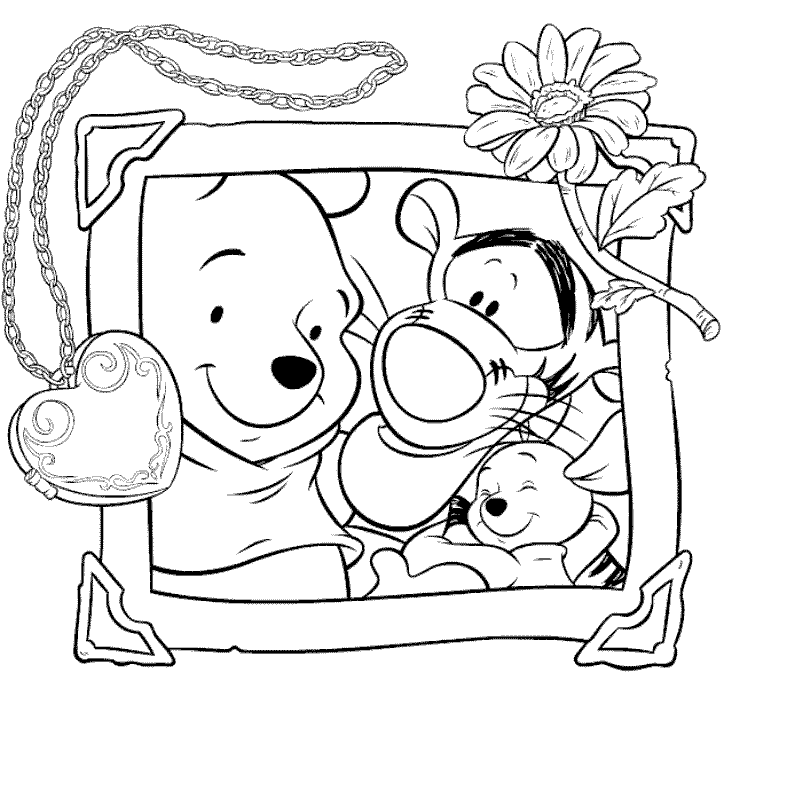 